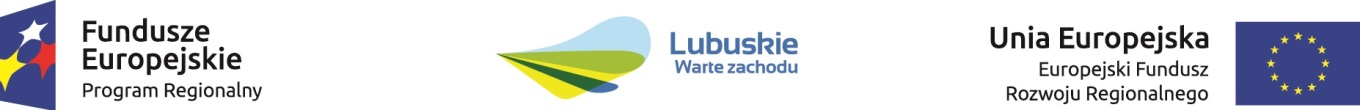 OR.273.11.2021Załącznik nr 1 do SWZFORMULARZ  OFERTYNazwa i siedziba Wykonawcy: Nazwa: ………………………………………………………………………………………………Siedziba: ……………………………………………………………………………………………Województwo: ………………………………………………………………………………………..NIP: …………………….REGON: …………………..e-mail:........................................................................................................................................Adres skrzynki ePUAP………………………………………………………………………………...tel./fax: ….………………………………………………………………….....................…….……...Zamawiający:Powiat Zielonogórskiul. Podgórna 565-057 Zielona GóraNawiązując do ogłoszenia o udzieleniu zamówienia publicznego przedmiotem którego jest „Przeprowadzenie szkolenia  dla nauczycieli Centrum Kształcenia Zawodowego i Ustawicznego w Sulechowie – tworzenie aplikacji internetowych”, opublikowanego w BZP i na stronie miniportalu, oferujemy wykonanie Przedmiotu Zamówienia zgodnie ze specyfikacją warunków zamówienia, za kwotę:cena netto: ………………………………………… (słownie:………………………………………………………….)stawka podatku  Vat   wyrażona w  % ……cena brutto ………………………………………………(słownie:………………………………………………)( cena netto +podatek Vat = cena brutto)UWAGA !!! W tym koszt przeprowadzenia kursu dla jednego uczestnika wynosi ………………………………. zł brutto.Oświadczamy, że w cenie naszej oferty zostały uwzględnione wszelkie koszty wykonania zamówienia.Oświadczamy, że uważamy się za związanych niniejszą ofertą przez czas wskazany w specyfikacji warunków zamówienia.Oświadczamy, że zapoznaliśmy się ze specyfikacją warunków zamówienia i nie wnosimy do niej zastrzeżeń. Oświadczamy, że zdobyliśmy konieczne informacje do przygotowania oferty, co ma potwierdzenie w zaoferowanej cenie za realizację zamówienia.Oświadczamy, że zamówienie wykonamy w terminie określonym w specyfikacji warunków zamówienia.W przypadku przyznania nam zamówienia, zobowiązujemy się do zawarcia umowy 
w miejscu i terminie wskazanym przez Zamawiającego.*Oświadczam, że zamówienie zamierzam zrealizować samodzielnie / przy udziale podwykonawców, którym zamierzam powierzyć wykonanie następującej części zamówienia:część zamówienia:  …..…………………………………………………………………………………………………..………………………………………………………………………………………………(wskazać zakres części zamówienia) podwykonawca: ……………………………………………………………………………………………………………………………………………………………………………………………………………………………………………………………………………………………………………………(podać nazwę podwykonawcy jeżeli jest znany)/*niepotrzebne skreślić i wypełnić, jeżeli dotyczy/Oświadczamy, że zawarty w specyfikacji warunków zamówienia Wzór umowy został przez nas zaakceptowany i zobowiązujemy się w przypadku wyboru naszej oferty do zawarcia umowy na wyżej wymienionych warunkach w miejscu i terminie wyznaczonym przez Zamawiającego.Oświadczamy, że niniejsza oferta oraz wszelkie załączniki do niej są jawne i nie zawierają informacji stanowiących tajemnicę przedsiębiorstwa w rozumieniu przepisów o zwalczaniu nieuczciwej konkurencji, za wyjątkiem informacji i dokumentów zamieszczonych w odrębnym pliku o nazwie ………………………..….Zamawiający uprzejmie przypomina, że w przypadku zastrzeżenia dokumentów należy do oferty załączyć dowody potwierdzające, iż zastrzeżone informacje stanowią tajemnice przedsiębiorstwa. Kryteria oceny ofert:Oświadczamy, że deklarujemy realizację umowy w terminie – okres realizacji: W przypadku nie zadeklarowania (wskazania) okresu realizacji - terminu realizacji Zamawiający uzna, iż Wykonawca będzie realizował przedmiot umowy w terminie do 40 dni od daty zawarcia umowy i Wykonawca otrzyma 0 pkt .Osobami uprawnionymi do reprezentowania naszej firmy są:.........................................................................................................................................................Prawo do reprezentacji wynika z: ...................................................................................................Rodzaj wykonawcy**: MikroprzedsiębiorstwoMałe przedsiębiorstwo Średnie przedsiębiorstwo Jednoosobowa działalność gospodarczaOsoba fizyczna nieprowadząca działalności gospodarczej Inny rodzaj……………………….Uwaga: w przypadku Wykonawców składających ofertę wspólną należy wypełnić dla każdego podmiotu osobno. Zgodnie z brzmieniem art. 7 ust 1 ustawy Prawo przedsiębiorców (Dz.U. 2021 poz. 162 ze zm.):1) mikroprzedsiębiorca - przedsiębiorcę, który w co najmniej jednym roku z dwóch ostatnich lat obrotowych spełniał łącznie następujące warunki:a) zatrudniał średniorocznie mniej niż 10 pracowników orazb) osiągnął roczny obrót netto ze sprzedaży towarów, wyrobów i usług oraz z operacji finansowych nieprzekraczający równowartości w złotych 2 milionów euro, lub sumy aktywów jego bilansu sporządzonego na koniec jednego z tych lat nie przekroczyły równowartości w złotych 2 milionów euro;2) mały przedsiębiorca - przedsiębiorcę, który w co najmniej jednym roku z dwóch ostatnich lat obrotowych spełniał łącznie następujące warunki:a) zatrudniał średniorocznie mniej niż 50 pracowników orazb) osiągnął roczny obrót netto ze sprzedaży towarów, wyrobów i usług oraz z operacji finansowych nieprzekraczający równowartości w złotych 10 milionów euro, lub sumy aktywów jego bilansu sporządzonego na koniec jednego z tych lat nie przekroczyły równowartości w złotych 10 milionów euro- i który nie jest mikroprzedsiębiorcą;3) średni przedsiębiorca - przedsiębiorcę, który w co najmniej jednym roku z dwóch ostatnich lat obrotowych spełniał łącznie następujące warunki:a) zatrudniał średniorocznie mniej niż 250 pracowników orazb) osiągnął roczny obrót netto ze sprzedaży towarów, wyrobów i usług oraz z operacji finansowych nieprzekraczający równowartości w złotych 50 milionów euro, lub sumy aktywów jego bilansu sporządzonego na koniec jednego z tych lat nie przekroczyły równowartości w złotych 43 milionów euro- i który nie jest mikroprzedsiębiorcą ani małym przedsiębiorcą.Oświadczam, że wypełniłem/-am obowiązki informacyjne przewidziane w art. 13 lub art. 14 RODO1)  wobec osób fizycznych, od których dane osobowe bezpośrednio lub pośrednio pozyskałem w celu ubiegania się o udzielenie zamówienia publicznego w niniejszym postępowaniu.Oświadczam, iż wdrożyłem/-am odpowiednie środki techniczne I organizacyjne dla zapewnienia bezpieczeństwa przetwarzanych danych osobowych oraz realizacji praw jednostki zgodnie z RODO.Osoba uprawniona do kontaktów z Zamawiającym - …………………………………… e-mail …………………………………, tel. …………………………………………………Wadium wniesionego w pieniądzu, prosimy dokonać na rachunek : nie dotyczyZałącznikami do niniejszej oferty są:.............................................................................................................................................................................................................................................................................................................................................................................................................................................................................................................................................................................................................................................................................................................................................................................................…………………….………. (miejscowość), dnia ………….……. r. ............................................podpis osoby uprawnionej do składania oświadczeń woli w imieniu Wykonawcy*niepotrzebne skreślić **zaznaczyć właściwą opcjęzaznaczyć właściwe wstawiając znak X w □□  do 40 dni – 0 pkt.□   do 30 dni – 20 pkt.□  do 20 dni – 40 pktOkres realizacji ( termin) liczony będzie od dnia zawarcia umowy.